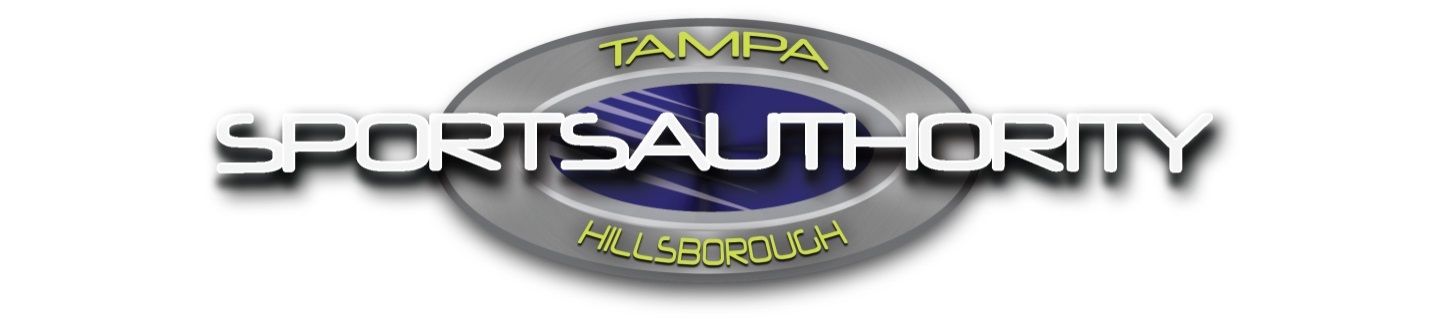 4201 N. DALE MABRY HIGHWAYTAMPA, FLORIDA  33607RE-BID #13-08ANNUAL GLASS CLEANING& HIGH DUSTING SERVICEATRAYMOND JAMES STADIUM MANDATORY PRE-BID CONFERNCE:THURSDAY, MAY 8, 2014 @ 11:00AMRE-BID DUE DATE:FRIDAY, MAY 16, 2014 @ 10:00 A.M.DELTECIA JONESPROCUREMENT DEPARTMENTApril 24, 2014TABLE OF CONTENTS	PAGEA.	INVITATION TO BID	3B.	GENERAL TERMS & PROVISIONS	3C.	INFORMATION/INSTRUCTION TO BIDDERS	15D.	INSURANCE REQUIREMENTS	17E.	SPECIAL PROVISIONS	20F.	SPECIFICATIONS	23G.	BID PROPOSAL	26H.	GUARANTEE OF BID PROPOSAL	27I.	ACKNOWLEDGMENT OF ADDENDA (if applicable)	28J.	ACKNOWLEDGMENT OF BIDDER	29K.	ACKNOWLEDGMENT OF PRINCIPAL, IF CORPORATION	30L.	LEGAL STATUS OF BIDDER	31M.	BIDDER QUALIFICATION FORM	32N.	STATEMENT OF NO BID	33O.	BID CHECKLIST	34		INVITATION TO BID				RE-BID #13-08 SPECIFICATION FOR:	Annual Glass Cleaning and High Dusting Service at Raymond James StadiumMANDATORY PRE-BIDCONFERENCE:			Thursday, May 8, 2014 @ 11:00 a.m.RE-BID DUE DATE:			Friday, May 16, 2014 @ 10:00 a.m.PLACE OF BID OPENING:		Tampa Sports Authority OfficeGENERAL TERMS AND PROVISIONS:1.	BIDS:	Prices must be quoted on the sheet furnished by this department, no other will be accepted.  All prices quoted F.O.B. Tampa, Florida.The responsibility for getting the bid to the Authority on or before the stated time and date will be solely and strictly the responsibility of the bidder.  The Authority will in no way be responsible for delays caused by the United States Postal Service or a delay caused by any other occurrence.The bidder shall be responsible for reading and completely understanding the requirements and specifications of the item(s) being bid.  Bid time will be and must be scrupulously observed.  Under no circumstances will bids delivered after the time specified be considered.  Such bids shall be returned to the vendor unopened with the notation, "THIS BID WAS RECEIVED AFTER THE TIME DESIGNATED FOR THE RECEIPT AND OPENING OF BIDS".2.	EXCEPTIONS TO BID:The bidder will list on a separate sheet of paper any exceptions to the conditions of this bid.  This sheet will be labeled "EXCEPTIONS TO BID CONDITIONS," and will be attached to the bid proposal.  If no exceptions are stated, it will be understood that all general and specific conditions will be complied with, without exception.3.	MODIFICATION OR WITHDRAWAL OF BID:Bidders may request withdrawal of a posted sealed proposal prior to the scheduled bid opening time provided the request withdrawal is submitted to the Purchasing Department, in writing.Withdrawn bids may be resubmitted up to the time designated for the receipt of bids provided that they are then fully in conformance with the Information/Instruction for Bidders.Bid security, if any is required, shall be in an amount sufficient for the bid as modified or resubmitted.4.	RIGHT TO REJECT BIDS:The Tampa Sports Authority reserves the right to reject any and all bids, to waive any informalities or minor irregularities in the bids received, and to accept that bid which in its judgment, best serves the interest of the Authority.  The Authority hereby fully retains full discretion to determine the responsiveness of the bid and Bidder’s responsibility, character, fitness and experience to perform the Work.Bidders may be disqualified and rejection of proposals may be recommended to the Authority for any of but not limited to the following causes:	(A)	Failure to use the proposal form furnished by the Authority;	(B)	Lack of signature by an authorized representative on the proposal form; 	(C)	Failure to properly complete proposal;	(D)	Evidence of collusion among proposers.  Any evidence of agreement or collusion among bidders and prospective bidders acting to illegally restrain freedom of competition by agreement to bid a fixed price, or otherwise, will render the bids of such bidders void;	(E)	Advance disclosures of any information to any particular bidder which gives that particular bidder any advantage over any other interested bidder, in advance of the opening of bids, whether in response to advertising or an informal request for bids, made or permitted by a member of the governing body of an employee or representative thereof, will operate to void all proposals of that particular bid solicitation or request;	(F)	Omission of proposal guarantee;	(G)	Unauthorized alteration of bid form.  Authority reserves the right to waive any minor informality or irregularity;	(H)	Failure to sign and return any addenda;	(I)	Faxed, e-mailed and/or unsealed bids will be rejected.5.	INCONSISTENCIES ON CONDITIONS: In the event there are inconsistencies between the General Provisions and other bid terms or conditions contained herein, the former will take precedence.6.	QUESTIONS, ADDENDA AND INTERPRETATIONS:  A.	If it becomes necessary to revise any part of this bid, a written addendum will be provided to all bidders.  The Authority is not bound by any oral representations, clarifications, or changes made in the written specifications by Authority's employees, unless such clarification or change is provided to bidders in written addendum form from the Purchasing Manager.Bidders shall promptly notify the Authority, prior to submission of their Bid Proposal, of any ambiguity, inconsistency or error they may discover upon examination of the Bidding and Contract Documents or of the site and local conditions.B.	No interpretation of the meaning of drawings, specifications or other contract documents will be made to any Bidder orally, nor may the Bidder rely on any such pre-bid statements in completing his/her bid.	C.	All questions concerning the project shall be submitted on or before 1:00 p.m., Monday, May 12, 2014, in writing with date, company name and contact via e-mail, fax, or mail to:Tampa Sports Authority, 4201 North Dale Mabry Highway, Tampa, Florida 33607;Fax: (813) 350-6611    OR;Email:   djones@tampasportsauthority.comD.	Any and all such interpretations and any supplemental instructions will be in the form of written addenda to the Bid documents which, if issued, will be mailed and/or emailed to all prospective Bidders (at the respective addresses furnished for such purposes or as listed on the Mandatory Pre-Bid Conference Sign-in Sheets (if applicable) prior to the date or time fixed for the opening of bids.  The Authority will not be responsible for any other explanations or interpretations of the proposal documents.  Failure of any Bidder to receive any such addendum or interpretation shall not relieve any bidder from any obligation under his bid as submitted.  All addenda so issued shall become a part of the Contract Documents.	E.	Each Bidder shall ascertain prior to submitting his/her bid that he/she has received all Addenda issued, and he/she shall acknowledge receipt and inclusion in his/her proposal of all Addenda.7.	AWARD OF CONTRACT:The Contract will be awarded to the lowest responsible and responsive Bidder, and whose bid is considered to be in the best interest of the Authority.  The determination of the lowest responsive and responsible bidder may involve all or some of the following factors: price, conformity to specifications, financial ability to meet the contract, previous performance, facilities and equipment, availability of repair parts, experience, delivery promise, terms of payments, compatibility as required, other costs and other objectives and accountable factors which are reasonable.  This determination will be in the sole discretion of the Authority and based upon the character, fitness, experience, history and financial status of the Bidder.	A.	The Lowest Bidder is determined by the aggregate amount of the prices set forth in the form of bid or the aggregate amount of the Base Bid, plus any Alternates selected by the Authority.	B.	A Responsive Bidder shall mean a Bidder who has submitted a bid which conforms, in all material respects, to the Bidding Documents.	C.	A Responsible Bidder shall mean a Bidder who has the capability, in all respects, to perform fully the contract requirements and the moral and business integrity and reliability which will assure good faith performance.  In determining responsibility, the following criteria will be considered:		1.	The ability, capacity and skill of the Bidder to perform the contract or provide the service required;		2.	Whether the Bidder can perform the contract or provide the service promptly, or within the time specified, without delay or interference;		3.	The character, integrity, reputation, judgment, experience and efficiency of the Bidder;		4.	The quality of performance of previous contracts or services.  For example, the following information will be considered:			a.	The administrative and consultant cost overruns incurred by Authority on previous contracts with Bidder,			b.	The Bidder’s compliance record with contract general conditions on other projects, 			c.	The submittal by the Bidder of excessive and/or unsubstantiated extra cost proposals and claims on other projects,			d.	The Bidder’s record for completion of the work within the Contract Time or within Contract Milestones and Bidder’s compliance with scheduling and coordination requirements on other projects,			e.	The Bidder’s demonstrated cooperation with the Authority and/or other contractors on previous contracts,			f.	Whether the work performed and materials furnished on previous contracts were in accordance with the Contract Documents.		5.	The previous and existing compliance by the Bidder with the laws and ordinances relating to contracts or services;		6.	The sufficiency of the financial resources and ability of the Bidder to perform the contract or provide the service;		7.	The quality, availability and adaptability of the goods or services to the particular use required;		8.	The ability of the Bidder to provide future maintenance and service for the warranty period of the contract;		9.	Whether the Bidder is in arrears to any Owner on debt or contract, or is a defaulter on surety to any Owner;		10.	Such other information as may be security by the Authority having bearing on the decision to award the contract, to include, but not limited to:			a.	The ability, experience and commitment of the Bidder to properly and reasonably plan, schedule, coordinate and execute the Work,			b.	Whether the Bidder has ever been debarred from bidding by any other public or private owner or found ineligible for bidding on any other projects,			c.	Bidder’s litigation history and reputation with owners for whom Bidder has previously worked,			d.	Whether Bidder’s contract on other projects has ever been terminated.	D.	The purpose of the above is to enable the Authority to select the bid which is in the best interest of the Authority.  The ability of the low Bidder to provide the required bonds (if applicable) will not of itself demonstrate responsibility of the Bidder.	E. 	The Authority reserves the right to defer award of this contract for a period of forty-five (45) days after the due date of bids.  During this period of time, the Bidder shall guarantee the prices quoted in his/her bid.8.	BRAND NAMES "OR EQUAL":Whenever in this Invitation, any particular materials, process and/or equipment are indicated or specified by patent, proprietary or brand name, or by name of manufacturer, such wording will be deemed to be followed by the words "or equal".  Proof satisfactory to Authority must be provided by bidder to show that the alternative product is, in fact, equal to the product required in the specifications.9.	DISCOUNTS:Discounts for prompt payment offered may be taken into consideration during bid evaluation.  Terms of payment offered will be reflected in the space provided on the Bid Proposal forms.10.	TAXES:The Authority is tax exempt, therefore all applicable Federal, State and Local Taxes, unless otherwise instructed by the Authority shall be excluded in the Bidder’s Proposal.  Authority reserves the right to direct purchase materials at Contractor’s negotiated prices with material providers and thereby generate a tax savings to itself.  Authority may also provide Contractor with Tax Exempt Certification number so that Contractor may purchase Authority Designated items tax free.11.	COLLUSION CLAUSE:Any evidence of agreement or collusion among bidders and prospective Bidders acting to illegally restrain freedom of competition by agreement to bid a fixed price, or otherwise, will render the bids of such bidders void.Advance disclosures of any information to any particular bidder which gives that particular bidder any advantage over any other interested bidder, in advance of the opening of bids, whether in response to advertising or an informal request for bids, made or permitted by a member of the governing body of an employee or representative thereof, will operate to void all proposals of that particular bid solicitation or request.12.	EEOC/WMBE/DM/DWBE/SBE/S-DV:The Authority is an equal employment opportunity employer and encourages the firms and contractors with whom it does business to likewise follow these principles. WMBE/DM/DWBE/SBE businesses will be afforded full opportunity to submit bids in response to this Bid and will not be discriminated against on the grounds of race, color, creed, sex or natural origin in consideration for an award.13.	ASSIGNMENT OF CONTRACTUAL RIGHTS:It is agreed that the successful bidder will not assign, transfer, convey or otherwise dispose of the contract or its right, title or interest in or to the same, or any part thereof, without previous written consent of the Authority and any sureties.14.	TIMELY DELIVERY:Time will be of the essence for any orders placed as a result of this bid.  The Authority reserves the right to cancel such orders, or any part thereof, without obligation, if delivery is not made within the time(s) specified on the proposal form.15.	DEFAULT OF CONTRACT:In case of default by the bidder or contractor, the Authority may procure the items or services from other sources and hold the bidder or contractor responsible for any excess costs occasioned or incurred thereby. 16.	ACCEPTANCE OF MATERIAL: The material delivered under this proposal shall remain the property of the seller until a physical inspection and actual usage of this material and/or service is made, and thereafter is accepted to the satisfaction of the Authority.  It must comply with the terms herein, and be fully in accord with specifications and of the highest quality.  In the event the material and/or services supplied to the Authority is found to be defective or does not conform to specifications, the Authority reserves the right to cancel the order upon written notice to the bidder and return product to bidder at the bidder's expense.17.	IDENTICAL TIE BID:Preference shall be given to businesses with drug-free workplace programs.  Whenever two or more bids which are equal with respect to price, quality and services are received by the Authority for the procurement of commodities or contractual services, a bid received from a business that certifies that it has implemented a drug-free workplace program shall be given preference in the award process.  In order to have a drug-free workplace program, a business shall abide by the policies outlined below:	A.	Publish a statement notifying employees that the unlawful manufacture, distribution, dispensing, possession, or use of a controlled substance is prohibited in the workplace and specifying the actions that will be taken against employees for violations of such prohibition.	B.	Inform employees about the dangers of drug abuse in the workplace, the business's policy of maintaining a drug-free workplace, any available drug counseling, rehabilitation and employee assistance programs and the penalties that may be imposed upon employees for drug abuse violations.	C.	Give each employee engaged in providing the commodities or contractual services that are under bid a copy of the statement specified in Subsection 1.	D.	In the statement specified in Subsection 1, notify the employees that, as a condition of working on the commodities or contractual services that are under bid, the employee will abide by the terms of the statement and will notify the employer of any conviction of, or plea of guilty or nolo contendere to any violation of Chapter 893 or any controlled substance law of the United States or any state for a violation occurring in the workplace no later than five (5) days after such conviction.	E.	Impose a sanction on, or require the satisfactory participation in a drug abuse assistance or rehabilitation program if such is available in the employee's community by any employee who is so convicted.	F.	Make a good faith effort to continue to maintain a drug-free workplace through implementation of this section.18.	DAMAGE: In the event any materials, equipment or other property of the Authority shall be damage or destroyed by personnel furnished by Contractor, Contractor shall, at its own expense, promptly repair or replace same to the complete satisfaction of Authority.19.	FEES, LICENSES AND PERMITS:In the performance of these services, Contractor will fully comply with all the laws and regulations of all Federal, State, County, City and of other governmental authorities or agencies as required by reason of these services or duties to be performed hereunder.  Contractor will hold Authority harmless from any liability which may be imposed upon Authority by reason of any alleged violation of the law by contractor, or for failure to pay taxes or secure necessary licenses or permits.20.	EMPLOYEE CONFLICT:The Tampa Sports Authority will not contract with persons, firms or corporations where an Authority officer or employee’s spouse or child is an officer, partner, director, or proprietor or in which such officer or employee or the officer’s or employee’s spouse or child, or any combination of them, has a material interest. 21.	CONVICTED VENDOR LIST:In accordance with s.287.133(3)(a), Florida Statutes, prospective Bidders are hereby advised as follows:	A.	A person or affiliate who has been placed on the convicted vendor list following a conviction for a public entity crime may not submit a bid on a contract to provide any goods and services to a public entity, may not submit a bid on a contract with a public entity for the construction or repair of a public building or public work, may not submit bids on leases of real property to a public entity, may not be awarded or perform work as a contractor, supplier, subcontractor, or consultant under a contract with any public entity, and may not transact business with any public entity in excess of the threshold amount provided in s. 287.017 for CATEGORY TWO for a period of 36 months from the date of being placed on the convicted vendor list.	B.	A public entity may not accept any bid, proposal, or reply from, award any contract to, or transact any business in excess of the threshold amount provided in s.287.017 for CATEGORY TWO with any person or affiliate on the convicted vendor list for a period of 36 months following the date that person or affiliate was placed on the convicted vendor list unless that person or affiliate has been removed from the list pursuant to paragraph (3)(f).  A public entity that was transacting business with a person at the time of the commission of public entity crime resulting in that person being placed on the convicted vendor list may not accept any bid, proposal, or reply from, award any contract to, or transact any business with any other person who is under the same, or substantially the same, control as the person whose name appears on the convicted vendor list so long as that person’s name appears on the convicted vendor list.22.	PARTIAL BID:Bidders may submit partial bids for one or more items.  Tampa Sports Authority reserves the right to award to multiple vendors. 23.	OTHER AGENCIES:All Bidders awarded contracts from this Proposal may, upon mutual agreement, permit any municipality or other governmental agency to participate in the contract under the same prices, terms and conditions, if agreed to by both parties.  It is understood that at no time will any city, county, municipality or other agency be obligated for placing an order for any other city, county, municipality or agency; nor will any city, county municipality or agency be obligated for any bills incurred by any other city, county, municipality or agency.  Further, it is understood that each agency will issue its own purchase order to the awarded Bidder(s).24.	BID SECURITY (If Applicable):	A.	Each bid must be accompanied by (1) cash, (2) a Cashier’s or Certified Check of the Bidder, made payable to the Authority, or (3) a bidder’s bond on the Bid Bond Form provided herein (if applicable) in an amount not less than 5% of his/her bid.  For purposes of this provision the amount of the bid shall be the Base Bid.  The bidders bond shall be issued by a surety company licensed to conduct business in Florida, which is on the approved U.S. Treasury List, which obtained an A- rating by the latest Best Insurance Guide and which is otherwise acceptable to the Authority.	B.	Said bid security is given as a guarantee that the Bidder will enter into a contract if awarded the work and, in the case of refusal or failure to so enter into said contract, the security shall be declared forfeited to the Authority.  Such security shall be returned to all but the three lowest Bidders within three days after the opening of bids and the remaining security will be returned within 48 hours after the Authority and the successful Bidder have executed the Contract.  If no Contract has been awarded or the bidder has not been notified of the acceptance of his/her bid, within forty-five (45) days of the bid opening, the Bidder may withdraw his bid and request the return of his bid security.  If, at the Authority’s request, the Bidder agrees to extend and maintain his/her bid beyond the specified 45 days, his/her bid security will not be returned.  Bidder hereby agrees that all Bid prices are firm, fixed prices which the Authority may accept up to 45 days from Bid opening.25.	LIQUIDATED DAMAGES:The Successful Bidder, upon his/her failure or refusal to execute the Contract within Seven (7) days after he has received notice of the acceptance of his/her bid, shall forfeit to the Authority the security deposited with his bid, as liquidated damages for such failure or refusal.26.	SECURITY FOR FAITHFUL PERFORMANCE (If Applicable):The Successful bidder shall furnish and record in the official records of the County where the project is located a Performance and Payment Bond in an amount equal to one hundred percent (100%) of the Contract Sum as security for the faithful performance of the Contract and also a Payment Bond in an amount not less than one hundred percent (100%) of the Contract Sum, as security for the payment of all persons performing labor and/or furnishing materials under this Contract.  Both the Performance and Payment Bond shall be in the forms set forth in the Contract Documents (if applicable) and shall be written by sureties which are licensed to do business in the State of Florida, which are currently on the approved U.S. Treasury List of Sureties, which maintain an A- rating with Best Insurance Guide, and are otherwise acceptable to the Authority.  The Performance and Payment Bond shall be in separate instruments and shall be delivered to the Authority not later than the date of execution of the Contract.  No work or mobilization may proceed until both bonds are executed and delivered to the Authority.27.	CONTRACT TERMINATION:The contract may be terminated at any time by the Authority giving written notice to the Contractor sixty (60) days prior to the desired termination date.28.	DUE DILIGENCE:Due care and diligence has been used in preparing these specifications and related information.  However, no warranties are made as to the accuracy and completeness of the required information.  It is the responsibility of the Proposer to ensure that they have all the information necessary to affect their proposal.  The Authority will not be responsible for the failure on the part of the Proposer to determine the full extent of the risk exposure and Scope of Work required to effectively perform under Contract.  Proposers are expected to examine the conditions, Score of Work, Special Conditions, Technical Specifications, and all instructions pertaining to services involved.  Failure to do so will be at the Proposer’s risk.29.	PUBLIC RECORDS LAW:Proposer shall treat all documents concerning its contractual obligations under the Agreement as public records and abide by the Florida Laws governing public records (i.e. Sunshine Law).30.	ATTORNEY’S FEES:In the event of a dispute arising under this Agreement, whether or not a lawsuit or other proceeding is filed the prevailing party shall be entitled to recover its reasonable attorneys’ fees and costs, including attorneys’ fees and costs incurred in litigation entitlement to attorneys’ fees and costs, as well as in determining or quantifying the amount of recoverable attorneys’ fees and costs.  The reasonable costs to which the prevailing party is entitled shall include any costs that are taxable under any applicable statute, rule or guideline, as well as any non-taxable costs reasonably incurred in connection with the dispute, including, but not limited to, costs of investigation, copying, electronic discovery, information technology charges, telephone and mailing costs, consultant and expert witness fees, travel expenses, court reporter fees and transcript charges, and mediator fees, regardless of whether such costs would be otherwise taxable. 31.	FORCE MAJEURE:In the event that either party hereto shall be delayed or hindered in or prevented from the performance required hereunder by reason of strikes, lockouts, labor troubles, failure of power, riots, insurrection, war, acts of God, or other reason of like nature not the fault of the party delayed in performing work or doing acts (“Permitted Delay”), such party shall be excused for the period of time equivalent to the delay caused by such Permitted Delay.  Notwithstanding the foregoing, any extension of time for a Permitted Delay shall be conditioned upon the party seeking an extension of time delivering written notice of such Permitted Delay to the other party within ten (10) days of the event causing the Permitted Delay.32.	INCURRED COSTS:Tampa Sports Authority is not responsible for expenses incurred in attending any Pre-Proposal Conferences, preparation of proposal documents and submitting a proposal; therefore such costs shall not be included in submitted proposals.33.	EX PARTE COMMUNICATION:In order to ensure fair evaluation of proposals/bids, ex parte communication initiated by offerors is prohibited from the time the responses are opened until the final decision has been made.  No offeror may initiate communication with any City Council Member, County Commissioner or any Tampa Sports Authority director, board member, official, staff, consultant, or employee who is participating in the evaluation process.   Any and all communication initiated by an offeror after the responses are opened must be in writing to:				Purchasing Department				4201 N. Dale Mabry Highway				Tampa, FL 33607				813-350-6611 (Fax)The Evaluation Committee/Staff member may, however, initiate communication with any offeror in order to obtain additional information or clarification necessary for fair evaluation of their bid proposal.  Ex parte communication initiated by an offeror may disqualify that offeror from consideration for this or future Invitations to Bid.   34.	PUBLIC DISCLOSURE (Pursuant to Florida’s Public Records Act, Chapter 119 F,S,):a)	Sealed bids or replies to competitive solicitations (RFB, RFP, ITB, etc. are NOT subject to public disclosure until the Authority either 1) issues notice of its intended decision or 2) thirty (30) days have passed after opening of the bids or replies; whichever is earlier;	b)	If the Authority rejects all bids and issues notice of an intent to rebid or reissue the competitive solicitation, the bids, replies, etc. submitted to the first (rejected) solicitation are NOT subject to public disclosure until the matter is rebid and TSA issues notice of its intended decision on the reissued bid or until the reissued bid or solicitation is also withdrawn by the Authority.  However, this exemption from public disclosure can last no longer in any event more than 12 months from date of the initial rejection of all bids.35.	SUNSHINE MEETING LAW EXEMPTIONS (Pursuant to section 286.113, F.S.):The following meetings are closed to the public, however the Authority will make recordings of these meetings available to the public 30 days after opening of bids or replies, whichever occurs first;	a)	Meetings where vendors make oral presentations or answer questions as part of a competitive solicitation;	b)	Meetings of a TSA evaluation, grading or negotiating team to discuss negotiation strategy;	c)	Negotiation sessions with vendors.36.	AUTHORIZATION TO DO BUSINESS IN STATE OF FLORIDA:The Authority requires all companies who are awarded a bid/proposal to provide proof of “active/current” registration with the Florida Department of State; Division of Corporations prior to any start of work or providing of any commodity/good to the Authority.    37.	CHANGE ORDERS/ADJUSTMENTS:The Authority may, at any time, by written order designated or indicated to be a Change Order, make any change or modification in the Work or add to the Work within the general scope of the Contract specifications in order to complete the said work. 38.	NON-EXCLUSIVE CONTRCT:	This is a non-exclusive Contract.  The Authority reserves the option to purchase any service(s), 	materials or equipment from an alternate source.As the person authorized to sign the statement, I certify that this firm complies fully with the above requirements.	                				Vendor's SignatureINFORMATION/INSTRUCTION TO BIDDERS1.	PRE-BID CONFERENE/SUBMISSION OF BIDS/BID OPENING:	A.	A Mandatory Pre-Bid Conference is scheduled for Thursday, May 8, 2014 at 11:00a.m.  The Pre-Bid Conference will be held at the offices of the Authority located at 4201 N. Dale Mabry Highway, Tampa, FL  33607 (Raymond James Stadium, Entrance “B” off Himes Avenue).  Please plan to arrive on time to the conference.  Any person/company representative who arrives 15 or minutes past the start time for the Mandatory Pre-Bid Conference will not be allowed to attend unless it is deemed by Authority Staff as acceptable.  If you are late due to unforeseen circumstances, please call ahead to make Purchasing aware of your intended arrive time.  TSA Staff can be reached by dialing (813) 350-6500.  	B.	Bids will be received by the Tampa Sports Authority and will be opened and read aloud on Friday, May 16, 2014 at 10:00 a.m. at the Tampa Sports Authority offices.  Bidders, or their representatives, and other interested persons may be present at the opening of proposals.	C.	Bidders shall present a sealed opaque envelope, identified with the project name, Bid number and contractor's name.  Bids must be delivered to the TSA office, as listed within this bid document, on or before the due date and time specified and must be addressed to:Tampa Sports AuthorityRaymond James StadiumAttn: Deltecia Jones, Purchasing Dept.	4201 N. Dale Mabry HighwayTampa, FL 33607	D.	Bids shall be signed in ink by an official of the firm submitting the bid.  The bid submitted by a partnership shall list the name of all partners and shall be signed in the partnership name by one of the members of the partnership.	E.	Prices must be quoted on the sheet furnished by the Authority.  No other will be accepted.  All prices shall be quoted F.O.B. Tampa, Florida.	F.	Bids which have been submitted may not be modified or withdrawn after submission.  Negligence on the part of the bidder in the preparation of his bid shall not be grounds for the modification or withdrawal of a bid after the time set for bid opening.	G.	The Bidders shall assume full responsibility for timely delivery at the location designated for receipt of Bids.  The responsibility for getting the bid to the Authority on or before the stated time and date will be solely and strictly the responsibility of the Bidder.  The Authority will in no way be responsible for delays caused by any express or standard delivery company, courier service and/or the United States Postal Service or a delay caused by any other occurrence or circumstance.	H.	The Bidder shall be responsible for reading and completely understanding the requirements and specifications of the item(s) being bid.  Bid time will be and must be scrupulously observed.  Under no circumstances will bids delivered after the time specified be considered.  Such bids shall be returned to the vendor unopened with the notation, “THIS BID WAS RECEIVED AFTER THE TIME DESIGNATED FOR THE RECEIPT AND OPENING OF BIDS”.2.	DEFINITIONS:	A.	THE BID:A Bid is a complete and properly signed proposal to do the work or designated portion thereof for the sums stipulated therein, submitted in accordance with the Bidding Documents.	B.	BASE BID:The Base Bid is the sum stated in the Bid for which the Bidder offers to perform the Work described in the Bidding Documents as the base, to which work may be added or form which work may be deleted for sums stated in Alternate Bids, if any.	C.	ALTERNATES:An Alternate Bid (or Alternate) is an amount stated in the Bid to be added to or deducted from the amount of the Base Bid if the corresponding change in the Work, as described in the Bidding Documents, is accepted.  Alternates and associated prices are to be considered as independent of each other and may be selected by the Authority in any combination or not at all.3.	PREPARATION AND SUBMITTAL OF BID FORM(S):	A.	Bids shall be submitted utilizing the Bid Form as bound herein, or otherwise provided with the Contract Documents, and shall be complete in every respect.  The total bid amount shall be entered in words and figures (if required) in the space provided.  Where applicable, the unit price or lump sum items, and their extensions, shall be entered in figures in the respective columns provided for each bid item.  All entries shall be typewritten or printed in ink.  The signatures of all persons shall be in longhand.  Any entry of amount that appears on the face of the bid to have involved an erasure, deletion, white-out and/or substitution or other such change or alteration, shall show by them the initials of the person signing the bid and the date of the change or alteration.  Failure to comply with this requirement may be cause for disqualification or rejection of the bid.	B.	For Unit Price bids, in the event of any discrepancies between the unit prices and the extensions thereof or the total bid amount, the unit pries shall govern.  For Lump Sum bids, in the event of a discrepancy between the bid amount in writing (if applicable) and that in figures, the written value shall govern.	C.	Bids shall not contain any conditions, restatement or qualifications of work to be done, and alternate bids will not be considered unless called for.  No oral bids or modifications will be considered.4.	INDEMNIFICATION:  A.	Contractor shall defend at its expense, pay on behalf of, hold harmless and indemnify the Authority, its officers, employees, agents, elected and appointed officials and volunteers (collectively, “Indemnified Parties”) from and against any and all claims, demands, liens, liabilities, penalties, fines, fees, judgments, losses and damages, whether or not a lawsuit is filed, including, but not limited to, costs, expenses and attorneys and experts fees at trial and on appeal (collectively, “Claims”) for damage to property or bodily or personal injuries, including death at any time resulting therefrom, sustained by any persons or entities, which damage or injuries are alleged or claimed to have arisen out of or in connection with, in whole or in part, directly or indirectly:1)	The performance of this Agreement (including any amendments thereto) by Contractor, its employees, agents, representatives or subcontractors; or2)	The failure of Contractor, its employees, agents, representatives or subcontractors to comply and conform with applicable Laws, as hereinafter defined; or3)	Any negligent act or omission of the Contractor, its employees, agents, representatives, or subcontractors, whether or not such negligence is claimed to be either solely that of the Contractor, its employees, agents, representatives or subcontractors, or to be in conjunction with the claimed negligence of others, including that of any of the Indemnified Parties; or4)	Any reckless or intentional wrongful act or omission of the Contractor, its employees, agents, representatives, or subcontractors.B.	The provisions of this paragraph are independent of, and will not be limited by, any insurance required to be obtained by Contractor pursuant to this Agreement or otherwise obtained by Contractor, and shall survive the expiration or earlier termination of this Agreement with respect to any claims or liability arising in connection with any event occurring prior to such expiration or termination.5.	INSURANCE REQUIREMENTS:  During the life of this Agreement, the Licensee shall provide, pay for, and maintain with companies satisfactory to the Authority, the types of insurance described herein.  All insurance shall be from responsible insurance companies eligible to do business in the State of Florida.  All Liability Policies shall provide that the Authority, the City of Tampa, and Hillsborough County are additional insureds but solely in accordance with and subject to the indemnification provisions set forth in paragraph 4 above as to the operations of the Licensee under this Agreement and shall also provide the Severability of Interest Provision.  The insurance coverage and limits required must be evidenced by properly executed Certificates of Insurance on forms which are to be approved by Licensor and furnished by the Authorized Representative of the insurance company shown in the Certificate with proof that he/she is an authorized representative thereof.  In addition, certified, true and exact copies of all insurance policies required shall be provided the Authority if requested on a timely basis.Thirty (30) days prior written notice by registered or certified mail shall be given the Authority of any cancellation or reduction in the policies' coverage except in the application of the Aggregate Limits Provisions.  In the event of a reduction in any Aggregate Limit, the Licensee shall take immediate steps to have it reinstated.  If at any time the Authority requests a written statement from the insurance company as to any impairments to the Aggregate Limit, the Licensee shall promptly authorize and have delivered such statement to the Authority.  Licensee shall make up any impairment when known to it.  The Licensee authorizes the Authority and its Insurance Consultant to confirm all information furnished the Authority, as to its compliance with its insurance carriers.  As to the operations of the Licensee, all insurance coverage of the Licensee shall be primary to any insurance of self-insurance program carried by the Authority.The acceptance of delivery to the Authority of any Certificate of Insurance evidencing the insurance coverage and limits required in the Agreement does not constitute approval or agreement by the Authority that the insurance requirements in the Agreement have been met or that the insurance policies shown in the Certificate of Insurance are in compliance with the Agreement requirements.No operations under this Agreement shall commence at the site until the required Certificate of Insurance is received and has been approved by the Authority.  Evidence of such insurance approval will be provided to Licensee by the Authority in a Notice to Proceed.If any General Liability Insurance required herein is to be issued or renewed on a "claims made" form as opposed to the "occurrence" form, the retroactive date for coverage shall be no later than the commencement date of this Agreement and shall provide that in the event of cancellation or non-renewal the discovery period for insurance claims (Tail Coverage) shall be unlimited.All of the required insurance coverage shall be issued as required by law and shall be endorsed, where necessary, to comply with the minimum requirements contained herein.  Thirty (30) days prior written notice by certified or registered mail shall also be given to:Ms. Janice HoseyExecutive Administrative AssistantTampa Sports Authority4201 N. Dale Mabry Hwy.Tampa, Florida  33607as to cancellation of any policy and any change that will reduce the insurance coverage required in this Agreement except for the application of the Aggregate Limits Provisions.Should at any time the Licensee not, in the opinion of the Authority, provide or maintain the insurance coverage required in this Agreement, the Authority may terminate or suspend this Agreement.The amounts and types of insurance shall conform to the following minimum requirements with the use of Insurance Service Office (ISO) policies, forms, and endorsements or broader where applicable.  Notwithstanding the foregoing, the wording of all policies, forms, and endorsements must be acceptable to the Authority.INSURANCE COVERAGE AND LIMITS	A.	Workers' Compensation and Employers' Liability Insurance shall be maintained in force during the term of this agreement for all employees of Licensee engaged in this Work under this Agreement, in accordance with the laws of the State of Florida.  The amount of the Employers' Liability Insurance shall not be less than:		Workers' Compensation	Florida Statutory Requirements	Employers' Liability:	 	$100,000 Limit Each Accident						$500,000 Limit Disease Aggregate						$100,000 Limit Disease Each Employee	B.	Commercial General Liability Insurance shall be maintained by the Licensee.  Coverage shall include, but not be limited to, Premises and Operations, Personal Injury, Contractual for the Agreement, Independent Contractors, Broad Form Property Damage including Completed Operations, and Products & Completed Operations Coverage and shall not exclude coverage for the "X" (explosion), "C" (collapse) and "U" (underground) Property Damage Liability exposures.		Limits of Coverage shall not be less than:		Bodily Injury, Personal Injury, & Property Damage Liability:		$1,000,000	Combined Single Limit Each Occurrence and Aggregate		$1,000,000	Each occurrence and Aggregate for Liability under this Specific Agreement.  The Aggregate limits shall be separately applicable to this specific event.Should the Licensee's General Liability Insurance be written or renewed on the Comprehensive General Liability Form, then the limits of coverage required shall not be less than:Bodily Injury, Personal Injury & Property Damage Liability:		$1,000,000	Combined Single Limit Each Occurrence	C.	Automobile Liability Insurance shall be maintained by the Licensee as to the Ownership, maintenance, and use of all owned, non-owned, leased or hired vehicles to be used for the event with limits of not less than:		Bodily Injury & Property Damage Liability:		$1,000,000  	 Combined Single Limit Each OccurrenceSPECIAL PROVISIONSPURPOSEThe purpose of this Invitation to Bid is to describe to the Proposer the requirements necessary to furnish labor, equipment and materials for annual glass cleaning and high dusting services at Raymond James Stadium.SCOPEThe scope of the contract shall include furnishing all materials, equipment, vehicles and labor necessaryto clean all glass and dust all high areas at Raymond James Stadium.  Contractor shall understand thathe/she is responsible for rental of any/all equipment necessary to perform said work in a timely and safemanner.		
CONTRACT TERM/OPTIONThis Contract shall be in effect for a three (3) year period beginning July 1, 2014 through June 30, 2017.  This Contract may be extended for one (1) additional two (2) year period at the sole option of the Authority at the same terms and conditions as the original Contract to be effective July 1, 2017 through June 30, 2019.Tampa Sports Authority will consider a cost of expenses increase at the beginning of the contractextension period, only.  Any requests for price adjustments for the above mentioned extension period must be received in writing by the Purchasing Department no less than ninety (90) days prior to the commencement of the new extension year.  The amount of any price adjustment requested, as well as the staff’s experience with the Contractor’s service for the year ending, will be used in the determination of any price increase.  Failure of the staff and Contractor to agree to any such price increase(s) shall result in termination of the Contract as of the last current contract year.Requests for price adjustments must be solely for the purpose of accommodating an increase in the Contractor’s cost, not profits.  The percentage charge between the prevailing rate and the requested rate shall not exceed the percentage change between the Consumer Price Index for Tampa-St. Petersburg-Clearwater, FL that was in effect at the beginning of the existing contract period and the one in effect at the time of request for rate increase.Unless otherwise amended in writing and endorsed by both parties prior to the beginning of each respective renewal period, all covenants and agreements of the contract shall remain in full force and effect with the only change being in the contract term.BASIS OF AWARDAward will be made to the lowest responsive and responsible bidder meeting bid specifications, price andother factors.DEVIATIONBids from vendors which make any exceptions to the specified terms and conditions will be subject to rejection.  Bidders requesting information or clarification should contact Deltecia Jones, Senior Procurement Analyst at 813-350-6511.COMPENSATIONThe Authority shall pay the Contractor upon completion and inspection of the work site(s) by an Authority representative.  Payment shall be made to the Contractor approximately thirty (30) days after the invoice is received and approved by the office of the Authority.  All invoices shall be mailed to Tampa Sports Authority, 4201 N. Dale Mabry Highway, Tampa, FL  33607, Attention:   Accounts Payable or emailed to ndickman@tampasportsauthority.com.SUBCONTRACTINGThe Contractor shall perform this contract.  No assignment or subcontracting shall be allowed without the prior consent of the Authority.  In the event of a corporate acquisition and/or merger, the Contractor shall provide written notice to the Authority within thirty (30) business days of Contractor’s notice of such action or upon the occurrence of said action, whichever occurs first.WORK SIGN-OFFA written report (work ticket) evidencing completion of work at the said location is required.  Contractor shall notify the General Manager, or designee, immediately upon completion of work at said location to arrange for a site inspection and sign-off for payment.  Failure to do so will result in non-approval of payment on invoices for work performed until such time the evidence of work completion is provided to the General Manager.WORK TICKETThe Contractor shall submit with its invoice, signed-off work tickets for window washing and high dusting services evidencing inspection and acceptance by the General Manager or his designee for said location.  The invoice shall itemize services performed by the amount due for each service.WORK PERSONNEL & SUPERVISORSContractor shall employ, or have under their control, sufficiently qualified and competent personnel to perform work promptly and in accordance with the contract schedules and requirements expressed in this Bid document.All of the Contractor’s personnel must be cable of performing at an effective level in accordance with specifications and industry standards.  All work shall be performed in a workmanlike manner and in compliance with all federal, state and local laws and codes.The Contractor shall utilize, on this contract, only workers that are skilled in the tasks to which they are assigned.  The Authority retains the right to require the reassignment of an employee or employees as the Authority may deem necessary.  Reasons for this request may be, but are not limited to:  Poor work performance, incompetence, carelessness, disruptive or otherwise objectionable behavior.  Any request for reassignment is in no way a call for dismissal.  It is to be considered just a request for the individual to be reassigned away from the facility where work is being performed.Contractor shall provide all supervision on site to coordinate and inspect work.  All workers shall be required to wash windows clean and complete high dusting with a minimum of prompting or direction from Authority Staff.DAMAGE PREVENTIONPrecaution should be taken to prevent damage to property.  The Contractor shall repair or replace any property damaged because of failure to provide proper or adequate protection to its original state and to the satisfaction of the Owner.SPECIFICATIONSINTRODUCTIONThe purpose of this Contract is to hire a Contractor to provide annual glass cleaning and high dusting services for the Tampa Sports Authority at Raymond James Stadium.  The work is to be completed prior to the start of event season.  The Authority reserves the right to schedule fewer or more services as needs dictate.All windows shall be thoroughly cleaned on the exterior and interior surface(s) unless otherwise indicated with a non-abrasive, non-corrosive solution which will leave all surfaces free of spots, streaks, tar, bird excrement, dirt, dust and other chemical or natural residues.All sills shall be dusted and cleaned thoroughly leaving the area(s) free of dust, dirt, bird excrement, and other residues.The Contractor shall provide all labor, management, tools, supplies, lifts and other equipment deemed necessary to ensure that window cleaning and high dusting services are performed at Raymond James Stadium in a manner that will maintain a neat, clean and professional appearance to Staff and patrons.BASIC SERVICESThe Contractor shall provide window-cleaning and high dusting services to the location(s) listed within this bid document.  The services shall include complete cleanup of the work area(s), leaving no debris or cleaning supplies.  The Contractor shall perform these services in accordance with the Occupational Safety and Health Administration (OSHA) and the American National Standards Institute (ANSI) safety guidelines.(a)	Wash and dry windows;(b)	Remove, clean and replace and items removed from the windows as required to complete 	the washing/dusting process;(c)	Remove all foreign matter from frames, sills and casings (if applicable).DETAILED LIST OF SERVICES TO BE PROVIDEDThis service is to annually clean the interior and exterior of the following areas at Raymond James Stadium:(a)	East and West side atrium glass to include entrance doors, transoms, and club level bar glass;(b)	East and West side upper & lower suite windows to include dividers and safety glass;(c)	Press Box glass;(d)	Control room glass;(e)	Dusting off white support beams on the East and West Sides;(f)	Tampa Sports Authority office glass;(g)	Clean bat windows and dust bat window ledges;(h)	Dust the wave wall top;(i)	Clean high air vents in clubs and restaurants;(j)	Dust high ceilings and walls in clubs and restaurants;(k)	Dust globe lights and TV towers in restaurants;(l)	Dust football lights and surrounding areas of the light and it’s frame to remove dust build up, 	insects and debris in the East and West clubs ;(m)	Clean escalator glass in East and West club restaurants and clubs;(n)	Clean ledge on glass curtain wall.SPECIAL EVENT WINDOW CLEANING SERVICES:If required, upon notification by the Authority, the Contractor shall perform special event window cleaning and high dusting services as required and requested.  Special event services will be negotiated and priced separately from routine services if the special event causes services to be performed twice in one performance period.CONTRACTOR’S RESPONSIBILITIES: (a)	The Contractor shall contact the Authority’s General Manager of Maintenance at 813-350-6529 to schedule dates and times of services to be performed under this agreement.	(b)	The Contractor shall furnish all supervision, labor, equipment, materials and supplies required to perform window washing and high dusting services at Raymond James Stadium.	(c)	The Contractor shall use its best efforts to clean all required glass areas, interior and exterior and all areas where high dusting is required, of Raymond James Stadium and perform.	(d)	The Contractor shall provide ladders, power lifts (90' or more), scaffolding or such other 			equipment as may be necessary to fully execute this requirements of this contract.	(e)	The Contractor is responsible for any and all protective coverings to prevent damage of surrounding furniture, landscaping, etc. while the job is being performed.	(f)	The Contractor shall report observed damages to windows or frames to the General Manager of Maintenance, Jim Duffy, or the designee prior to cleaning.  Failure to report such damage before cleaning may result in the Contractor being held responsible for the damage.	(g)	The Contractor may not swing from equipment, pipes or any other items located on or near the roof or building.	(h)	The Contractor shall be careful as not to damage any glass, frames or sills while performing high dusting and window washing duties.  If this should occur, the Contractor will report and repair such damage at no cost to the Authority.	(I)	The Contractor shall be responsible for cleaning any spills or drips of water or other chemical substances used in cleaning the windows and high dusting and shall avoid staining of any interior or exterior surfaces.  Stain damages or other damage resulting from the Contractor’s performance of the work shall be reported and repaired immediately by the Contractor or the damage will be repaired by the Authority at the Contractor’s expense.	(j)	The Contractor shall be responsible for repairing or replacing any items damaged in the cleaning process, i.e. glass, glass panes, furniture, paint, cement damage, walls, doors, tile, pavement, plants, irrigation, cars, etc.5.	SCHEDULING OF WORK:  The Contractor shall schedule all window cleaning and high dusting services with the General Manager of Maintenance no less than two (2) weeks prior to scheduled date of work at Raymond James Stadium.  The General Manager may postpone a window washing or high dusting job should the Contractor fail to schedule the job with the General Manager in the time frame indicated.6.	PERFORMANCE TIME FRAME: Annual window washing and high dusting shall be scheduled on or about the 3rd week of June, annually and performed and completed no later than the 3rd week of July, annually.  7.	EQUIPMENT: Contractor must furnish all heavy and light equipment, supplies, high reaches or lifts required to carry out the window washing and high dusting services specified at no extra cost to the Authority.  All associated costs in conjunction with the submittal of your bid to the Authority must include all applicable charges for rental of lift equipment and other equipment needs.  All equipment and supplies used must be capable of performing all operations in accordance with these specifications.	The Contractor may use the Authority’s Lift(s) for inside dusting and cleaning jobs.  In order to use the Authority’s equipment the Contractor must sign the Authority’s Release of Liability statement for insurance purposes.  The Authority will not be responsible for injuries due to the use or improper use of its equipment.  This form will be provided to the Contractor and its user prior to work being performed.  Any questions regarding this form shall be directed to JHosey@tampasportsauthority.com.8.	MSDS: Prior to starting of work, Contractor must provide Material Safety Data Sheets (MSDS), to the General Manager of Maintenance, for all products used on site.9.	OCCUPANT SAFETY: Work shall be done in such a manner so as to create a safe working and walking situation for occupants and visitors of Raymond James Stadium.  Work shall be done in a manner as to be of little disruption to occupants and visitors of the facility.  Work shall be done in a manner that does not compromise the security of the facility or its occupants and/or visitors.10.	EQUIPMENT AND SUPPLIES SAFETY: All equipment shall be safety checked prior to utilization on said property and must conform to all applicable State of Florida codes and OSHA regulations, prior to the start of work.The Authority reserves the right to request the removal from the work site any equipment or supply it may feel does not meet the aforementioned codes or regulations.  In addition, the Authority may request the halt of any unsafe practices by the Contractor and/or its employees that are observed during the carrying out of the contracted services.  This will in no way relieve the Contractor of complying with the wash schedule.11.	SAFETY FOR OVER-HEAD WORK:   Window washers shall close off area(s) and post signs indicating the area(s) are closed to pedestrian traffic when working over entrances, traveled walkways or any area where people might cross below workers.  Signs should indicate that men are working above.  All equipment, apparatus or rope coils on the ground level shall also be marked off with cones and signs warning pedestrian traffic.  Contractor shall provide safety cone and signs.12.	EXTERIOR AND INTERIOR WORK: If any items are moved away from windows by window washers they shall be returned to original location.  All water and cleaning solution drippings shall be thoroughly removed and wiped dry before returning items to their original locations.  Workmen shall carry stepladders as not to scratch tile or cement surfaces.  Workmen shall not stand on furniture or windowsills.13.	OCCUPANT SAFETY: Work shall be done in such a manner as to create a safe working and walking situation for occupant of the building.  Work shall be done in a manner as to be of little disruption to occupants and visitors of the building.  Work shall be done in a manner that does not compromise the security of the work of the occupants.14.	REPORT DAMAGE: Any damage to windows, building, lightning protection systems, occupant furniture, equipment, plants and or landscaping shall be reported immediately to the General Manager of Maintenance.  Contractor shall notify the General Manager of any existing deterioration in windowsills, frames and glass.  Precautions should be taken to prevent damage to property.  The Contractor shall repair or replace any property damaged because of failure to provide proper and adequate protection, to its original state to the satisfaction of the Owner.15.	BUILDING RULES: Contractor crew shall abide by the policies and rules of the facility.  Contractors and crew members shall abide by all security procedures required to gain entrance to the facility for window washing and high dusting.  BID PROPOSALBy signing this bid, the bidder agrees that this bid is made without any understanding, agreement or connection with any other person, firm or corporation making a bid for the same purpose and that this bid is in all respect fair and without collusion or fraud.  Unsigned bids will be considered incomplete and subject to rejection.It is agreed by the undersigned bidder that the signing and delivery of the bid represents the bidder's acceptance of the terms and conditions of the foregoing specifications and provisions, and if awarded the bid by the Authority, will represent the agreement between the parties.RE-BID #13-08:	ANNUAL GLASS CLEANING & HIGH DUSTING 			RAYMOND JAMES STADIUMGUARANTEE OF BID PROPOSALName of Firm:												                                                                                                                                   Street												Address:		City				State			ZipMailing Address:											                                                                                                                                   Phone #:	                                                            Fax #: 					                                                             E-Mail Address:										 Business is licensed (unless exempt by applicable law), permitted and certified to do business in the Stateof Florida:   ☐ Yes	☐ No  If yes, License #: 						                                                                                          State of Florida Corporation ID # (From Secretary of State):  					                                                                        Federal Employer Identification Number (FEIN): 						                                                                                           IN WITNESS WHEREOF, this Bid Proposal is hereby signed and sealed as of the date indicated.Witness						(Authorized Signature in Ink)Witness						(Printed Name of Above Signer)Corporate Seal (Where appropriate)		(Printed Title of Above Signer)						(Date Signed)By signing above, I attest that all the information listed herein is correct, to the best of my knowledge, and agree to be bound by the terms, conditions and my company’s submitted pricing with regards to this bid agreement.ACKNOWLEDGMENT OF ADDENDA (If applicable)I,                                                                             , on this             , day of                                 , 20        herebyacknowledge receipt of any and all Addenda Notices hereby issued in regards to this Re-Bid #13-08 for Annual Glass Cleaning and High Dusting at Raymond James Stadium.Addenda Numbers Received:AUTHORIZED SIGNATURE:	   								                                                                               SIGNATORY’S NAME:  									                                                                                  SIGNATORY’S TITLE:									                                                                                  COMPANY/OFFEROR:									                                                                                  (ACKNOWLEDGMENT OF BIDDER, IF A CORPORATION)STATE OF                                                   )					     SSCOUNTY OF                                               )	On this                                  day of                                        , 20      , before me, the undersigned authority, personally appeared                                                                            , to me known to be the individual described in and who executed the foregoing instrument as                                                           of                                                                          , a                                                     corporation, and who severally and duly acknowledged the execution of such instrument as such an officer aforesaid, for and on behalf of and as the act and deed of said corporation, pursuant to the powers conferred upon said officer by the corporation’s Board of Directors or other appropriate authority of said corporation, and who, having knowledge of the several matters in said foregoing instrument, certified the same to be true in all respects.	WITNESS my hand and official seal the date aforesaid.                                                                           (Signature of Notary Public)                                                                           (Print, Type, or Stamp Commissioned Name of Notary Public)Personally known            or product identification          Type of identification produced                                       		(NOTARY’S SEAL)(ACKNOWLEDGMENT OF BIDDER, IF A PARTNERSHIP OR INDIVIDUAL)STATE OF                                                   )					     SSCOUNTY OF                                               )	On this                                  day of                                        , 20      , before me, the undersigned authority, personally appeared                                                                            , to me known to be the individual described in and who executed the foregoing instrument as a member of the firm of                                                               (if applicable) and acknowledged the execution of same, for and on behalf of and as the act and deed of said firm, for the uses and purposes therein expressed.	WITNESS my hand and official seal the date aforesaid.                                                                           (Signature of Notary Public)                                                                           (Print, Type, or Stamp Commissioned Name of Notary Public)Personally known            or product identification          Type of identification produced                                       		(NOTARY’S SEAL)ACKNOWLEDGMENT OF PRINCIPAL, IF CORPORATION(STATE OF FLORIDA)(COUNTY OF                                 )(CITY OF                                        )The foregoing instrument was acknowledged before me this          day of                                      , 20       ,  by                             				 of 							(Name and Title of Officer)					(Name of Principal)                                                                                     corporation, on behalf of said corporation.  He/She is 		(State of Corporation)personally known to me or has produced                                                                              as identification.							(Type of Identification)He/She warrants that he/she is authorized by the Board of Directors of said corporation to execute the foregoing instrument.	NOTARY PUBLIC:	Sign:                  				 				                                                          	Print/Type:    					                                                               	SEALLEGAL STATUS OF BIDDERThis Proposal is submitted in the name of:(Print) 														                                                                                                                                                                            The undersigned hereby designated below his business address to which all notices, directions or other communications may be served or mailed:Street													                                                                                                                                                                            City	                                                       State                                                       Zip Code 			                                       The undersigned hereby declares that he/she has legal status checked below:	(    )	INDIVIDUAL	(    )	INDIVIDUAL DOING BUSINESS UNDER AN ASSUMED NAME	(    )	CO-PARTNERSHIP		The Assumed Name of the Co-Partnership is registered in the County of 		                                                 , Florida	(    )	CORPORATION INCORPORATED UNDER THE LAW OF THE STATE OF 		                                                 .  The Corporation is:	(    )	LICENSED TO DO BUSINESS IN FLORIDA	(    )	NOT NOW LICENSED TO DO BUSINESS IN FLORIDAThe name, titles, and home address of all persons who are officers or Partners in the organization are as follows:NAME AND TITLE					HOME ADDRESSSigned and Sealed this                          day of                                      , 20           						By:  							                                                                          					Printed Name:  							                                                                          						Title:						                                                                          BIDDER QUALIFICATION/REFERENCE FORMThe Bidder shall submit the following minimum information as reference for three (3) similar projects that have been completed successfully by the Bidder in the Southeastern United States within the last five (5) years.  Three (3) projects are required to qualify the firm to bid.References will be contacted and the information supplied will be considered in the award of this contract.COMPANY/CONTRACT NAME:						                                                                      1.	PROJECT:	                                                                       		PROJECT DATE: 			ADDRESS:							CONTACT:  		PERSON:							TITLE:						 			(PHONE)					(EMAIL)			(FAX)COMPANY/CONTRACT NAME:						                                                                      2.	PROJECT:	                                                                       		PROJECT DATE: 			ADDRESS:							CONTACT:  		PERSON:							TITLE:						 			(PHONE)					(EMAIL)			(FAX)COMPANY/CONTRACT NAME:						                                                                      3.	PROJECT:	                                                                       		PROJECT DATE: 			ADDRESS:							CONTACT:  		PERSON:							TITLE:						 			(PHONE)					(EMAIL)			(FAX)STATEMENT OF NO BIDNOTE:  If you do not intend to bid on this requirement, please return this form immediately to:Tampa Sports AuthorityPurchasing Department4201 North Dale MabryTampa, FL  33607We, the undersigned, have declined to bid on your Re-Bid #13-08 for Annual Glass Cleaning & High Dusting at Raymond James Stadium due to the following reasons:                    	Specifications to "tight", geared toward one brand or manufacturer only (explain below).                    	Insufficient time to respond to the Invitation to Bid.                    	Specifications unclear (explain below).                    	We do not offer this product or an equivalent.                    	Our product schedule would not permit us to perform.                    	Unable to meet specifications.                    	Other (explain below).REMARKS:    												                                                                                                                                                 We understand that if the "No Bid" letter is not executed and returned, our name may be deleted from the list of qualified bidders for Tampa Sports Authority.COMPANY NAME:	SIGNATURE:PRINTED NAME:PHONE NUMBER:	                                                                   DATE: 				                                                    BID CHECKLISTPlease use this Bid Checklist form to mark off all forms within this bid package as signed and/or acknowledged.☐	General Terms and Provisions Acknowledgment “Vendor’s Signature”.☐	Guarantee of Bid Proposal☐	Acknowledgment of Addenda (If applicable)☐	Acknowledgment of Bidder☐	Bid Bond (If applicable)☐	Performance and Payment Bond (If applicable)☐	Acknowledgment of Principal, If Corporation☐	Legal Status of Bidder☐	Bidder Qualification Form☐	Statement of No Bid (Complete this form only if not submitting a bid)I acknowledge by my signature above that all the above forms 			Date  				(if applicable) have been included in my bid to the Authority.FREQUENCYSERVICE DESCRIPTIONPRICEEXTENDED – 3 YEARSAnnuallyGlass Cleaning Service – East & West Club including all detailed cleaning services as stated within these specifications$$AnnuallyHigh Dusting Service – East & West Club including all detailed cleaning services as stated within these specifications$$***High Lift Rental (Per Job )Note:  A copy of the rental company’s invoice must be submitted with your invoice to the Authority.$$GRAND TOTAL ANNUALLYGRAND EXTENDED TOTAL (Xs - 3 YEARS)$$